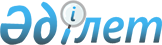 Об утверждении бюджета Енбекского сельского округа на 2022-2024 годы
					
			С истёкшим сроком
			
			
		
					Решение Мугалжарского районного маслихата Актюбинской области от 30 декабря 2021 года № 134. Прекращено действие в связи с истечением срока
      В соответствии с пунктом 2 статьи 9-1, Бюджетного Кодекса Республики Казахстан и статьей 6 Закона Республики Казахстан "О местном государственном управлении и самоуправлении в Республике Казахстан", Мугалжарский районный маслихат РЕШИЛ:
      1. Утвердить бюджет Енбекского сельского округа на 2022-2024 годы согласно приложениям 1, 2 и 3 соответственно, в том числе на 2022 год в следующих объемах:
      1) доходы – 55 735 тысяч тенге:
      налоговые поступления – 5 060 тысяч тенге;
      неналоговые поступления – 0 тенге;
      поступления от продажи основного капитала – 1 086 тысяч тенге;
      поступления трансфертов – 49 589 тысяч тенге;
      2) затраты – 56 061,2 тысяч тенге:
      3) чистое бюджетное кредитование – 0 тенге:
      бюджетные кредиты – 0 тенге;
      погашение бюджетных кредитов – 0 тенге; 
      4) сальдо по операциям с финансовыми активами – 0 тенге:
      приобретение финансовых активов – 0 тенге;
      поступление от продажи финансовых активов государства – 0 тенге;
      5) дефицит (профицит) бюджета– -326,2 тысяч тенге;
      6) финансирование дефицита (использование профицита) бюджета– 326,2 тысяч тенге:
      поступление займов – 0 тенге;
      погашение займов – 0 тенге;
      используемые остатки бюджетных средств – 326,2 тысяч тенге.
      Сноска. Пункт 1 – в редакции решения Мугалжарского районного маслихата Актюбинской области от 24.11.2022 № 267 (вводится в действие с 01.01.2022).


      2. Принять к сведению и руководству, что в соответствии со статьей 9 Закона Республики Казахстан "О республиканском бюджете на 2022-2024 годы" установлено:
      с 1 января 2022 года:
      1) минимальный размер заработной платы – 60 000 тенге;
      2) минимальный размер государственной базовой пенсионной выплаты – 19 450 тенге;
      3) минимальный размер пенсии – 46 302 тенге;
      4) месячный расчетный показатель для исчисления пособий и иных социальных выплат, а также для применения штрафных санкций, налогов и других платежей в соответствии с законодательством Республики Казахстан – 3 063 тенге;
      5) величина прожиточного минимума для исчисления размеров базовых социальных выплат – 36 018 тенге;
      с 1 апреля 2022 года: 
      1) минимальный размер государственной базовой пенсионной выплаты – 20 191 тенге;
      2) минимальный размер пенсии – 48 032 тенге; 
      3) месячный расчетный показатель для исчисления пособий и иных социальных выплат - 3 180 тенге;
      4) величина прожиточного минимума для исчисления размеров базовых социальных выплат – 37 389 тенге.
      Сноска. Пункт 2 – в редакции решения Мугалжарского районного маслихата Актюбинской области от 27.06.2022 № 221 (вводится в действие с 01.01.2022).


      3. Учесть в бюджете Енбекского сельского округа на 2022 год объем субвенций, передаваемых из районного бюджета в сумме 3 854 тысяч тенге.
      4. Настоящее решение вводится в действие с 1 января 2022 года. Бюджет Енбекского сельского округа на 2022 год
      Сноска. Приложение 1 – в редакции решения Мугалжарского районного маслихата Актюбинской области от 24.11.2022 № 267 (вводится в действие с 01.01.2022). Бюджет Енбекского сельского округа на 2023 год Бюджет Енбекского сельского округа на 2024 год
					© 2012. РГП на ПХВ «Институт законодательства и правовой информации Республики Казахстан» Министерства юстиции Республики Казахстан
				
      Секретарь Мугалжарского районного маслихата 

Р. Мусенова
Приложение 1 к решению 
Мугалжарского районного 
маслихата от 30 декабря 2021 
года № 134
Категория
Категория
Категория
Категория
Сумма (тысяч тенге)
Класс
Класс
Класс
Сумма (тысяч тенге)
Подкласс
Подкласс
Сумма (тысяч тенге)
Наименование
Сумма (тысяч тенге)
1. ДОХОДЫ
55 735
1
НАЛОГОВЫЕ ПОСТУПЛЕНИЯ
5 060
01
Подоходный налог
450
2
Индивидуальный подоходный налог
450
04
Налоги на собственность
3 383
1
Налоги на имущество
68
3
Земельный налог
220
4
Налог на транспортные средства
3 090
5
Единый земельный налог
5
05
Внутренние налоги на товары, работы и услуги
1 227
3
Поступления за использование природных и других ресурсов
1 227
3
Поступления от продажи основного капитала
1 086
03
Продажа земли и нематериальных активов
1 086
1
Продажа земли
 694
2
Продажа нематериальных активов
392
4
Поступления трансфертов
49 589
02
Трансферты из вышестоящих органов государственного управления
49 589
3
Трансферты из районного (города областного значения) бюджета
49 589
Функциональная группа
Функциональная группа
Функциональная группа
Функциональная группа
Функциональная группа
Сумма (тысяч тенге)
Функциональная подгруппа
Функциональная подгруппа
Функциональная подгруппа
Функциональная подгруппа
Сумма (тысяч тенге)
Администратор бюджетных программ
Администратор бюджетных программ
Администратор бюджетных программ
Сумма (тысяч тенге)
Программа
Программа
Сумма (тысяч тенге)
Наименование
Сумма (тысяч тенге)
ІІ. ЗАТРАТЫ
56 061,2
01
Государственные услуги общего характера
32 544,8
1
Представительные, исполнительные и другие органы, выполняющие общие функции государственного управления
32 544,8
124
Аппарат акима города районного значения, села, поселка, сельского округа
32 544,8
001
Услуги по обеспечению деятельности акима города районного значения, села, поселка, сельского округа
29 244,8
022
Капитальные расходы государственного органа
3 300
07
Жилищно-коммунальное хозяйство
19 306
2
Коммунальное хозяйство
14 000
124
Аппарат акима города районного значения, села, поселка, сельского округа
14 000
014
Организация водоснабжения населенных пунктов
14 000
3
Благоустройство населенных пунктов
5 306
124
Аппарат акима города районного значения, села, поселка, сельского округа
5 306
008
Освещение улиц в населенных пунктах
3 806
011
Благоустройство и озеленение населенных пунктов
1 500 
12
Транспорт и коммуникации
4 200
1 
Автомобильный транспорт
4 200
124 
Аппарат акима города районного значения, села, поселка, сельского округа
4 200
013 
Обеспечение функционирования автомобильных дорог в городах районного значения, селах, поселках, сельских округах
4 200
15
Трансферты
10,4
1
Трансферты
10,4
124
Аппарат акима города районного значения, села, поселка, сельского округа
10,4
048
Возврат неиспользванных (недоиспользованных) целевых трансфертов
10,4
V. Дефицит (профицит) бюджета
-326,2
VI. Финансирование дефицита (использование профицита) бюджета
326,2
8
Используемые остатки бюджетных средств
326,2
01
Остатки бюджетных средств
326,2
1
Свободные остатки бюджетных средств
326,2
01
Свободные остатки бюджетных средств
326,2Приложение 2 к решению 
Мугалжарского районного 
маслихата от 30 декабря 2021 
года № 134
категория
категория
категория
категория
сумма (тысяч тенге)
класс
класс
класс
сумма (тысяч тенге)
подкласс
подкласс
сумма (тысяч тенге)
наименование
сумма (тысяч тенге)
1. ДОХОДЫ
30 766
1
НАЛОГОВЫЕ ПОСТУПЛЕНИЯ
7 131
01
Подоходный налог
451
2
Индивидуальный подоходный налог
451
04
Налоги на собственность
3 388
1
Налоги на имущество
356
4
Налог на транспортные средства
2 777
5
Единый земельный налог
255
05
Внутренние налоги на товары, работы и услуги
3 292
3
Поступления за использование природных и других ресурсов
3 292
3
Поступления от продажи основного капитала
2 093
03
Продажа земли и нематериальных активов
2 093
1
Продажа земли
1 694
2
Продажа нематериальных активов
399
4
Поступления трансфертов
21 542
02
Трансферты из вышестоящих органов государственного управления
21 542
3
Трансферты из районного (города областного значения) бюджета
21 542
функциональная группа
функциональная группа
функциональная группа
функциональная группа
функциональная группа
сумма (тысяч тенге)
функциональная подгруппа
функциональная подгруппа
функциональная подгруппа
функциональная подгруппа
сумма (тысяч тенге)
администратор бюджетных программ
администратор бюджетных программ
администратор бюджетных программ
сумма (тысяч тенге)
программа
программа
сумма (тысяч тенге)
Наименование
сумма (тысяч тенге)
ІІ. ЗАТРАТЫ
30 766
01
Государственные услуги общего характера
25 860
1
Представительные, исполнительные и другие органы, выполняющие общие функции государственного управления
25 860
124
Аппарат акима города районного значения, села, поселка, сельского округа
25 860
001
Услуги по обеспечению деятельности акима города районного значения, села, поселка, сельского округа
25 860
07
Жилищно-коммунальное хозяйство
2 806
3
Благоустройство населенных пунктов
2 806
124
Аппарат акима города районного значения, села, поселка, сельского округа
2 806
008
Освещение улиц в населенных пунктах
2 806
12
Транспорт и коммуникации
2 100
1 
Автомобильный транспорт
2 100
124 
Аппарат акима города районного значения, села, поселка, сельского округа
2 100
013 
Обеспечение функционирования автомобильных дорог в городах районного значения, селах, поселках, сельских округах
2 100
V. Дефицит (профицит) бюджета
0
VI. Финансирование дефицита (использование профицита) бюджета
0Приложение 3 к решению 
Мугалжарского районного 
маслихата от 30 декабря 2021 
года № 134
категория
категория
категория
категория
сумма (тысяч тенге)
класс
класс
класс
сумма (тысяч тенге)
подкласс
подкласс
сумма (тысяч тенге)
наименование
сумма (тысяч тенге)
1. ДОХОДЫ
40 870
1
НАЛОГОВЫЕ ПОСТУПЛЕНИЯ
7 202
01
Подоходный налог
452
2
Индивидуальный подоходный налог
452
04
Налоги на собственность
3 393
1
Налоги на имущество
356
4
Налог на транспортные средства
2 777
5
Единый земельный налог
260
05
Внутренние налоги на товары, работы и услуги
3 357
3
Поступления за использование природных и других ресурсов
3 357
3
Поступления от продажи основного капитала
2 101
03
Продажа земли и нематериальных активов
2 101
1
Продажа земли
1 694
2
Продажа нематериальных активов
407
4
Поступления трансфертов
31 567
02
Трансферты из вышестоящих органов государственного управления
31 567
3
Трансферты из районного (города областного значения) бюджета
31 567
функциональная группа
функциональная группа
функциональная группа
функциональная группа
функциональная группа
сумма (тысяч тенге)
функциональная подгруппа
функциональная подгруппа
функциональная подгруппа
функциональная подгруппа
сумма (тысяч тенге)
администратор бюджетных программ
администратор бюджетных программ
администратор бюджетных программ
сумма (тысяч тенге)
программа
программа
сумма (тысяч тенге)
Наименование
сумма (тысяч тенге)
ІІ. ЗАТРАТЫ
40 870
01
Государственные услуги общего характера
25 860
1
Представительные, исполнительные и другие органы, выполняющие общие функции государственного управления
25 860
124
Аппарат акима города районного значения, села, поселка, сельского округа
25 860
001
Услуги по обеспечению деятельности акима города районного значения, села, поселка, сельского округа
25 860
07
Жилищно-коммунальное хозяйство
10 805
3
Благоустройство населенных пунктов
10 805
124
Аппарат акима города районного значения, села, поселка, сельского округа
10 805
008
Освещение улиц в населенных пунктах
8 805
011
Благоустройство и озеленение населенных пунктов
2 000
12
Транспорт и коммуникации
4 205
1 
Автомобильный транспорт
4 205
124 
Аппарат акима города районного значения, села, поселка, сельского округа
4 205
013 
Обеспечение функционирования автомобильных дорог в городах районного значения, селах, поселках, сельских округах
4 205
V. Дефицит (профицит) бюджета
0
VI. Финансирование дефицита (использование профицита) бюджета
0